Your Name:									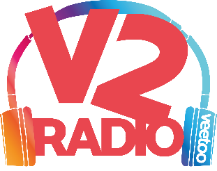 Your School: Jessie Younghusband School  	Your Class: Year __Local Radio Station for Sussex 'V2 Radio' will be out and about at a variety of events over the Summer where we will be handing out flags along with other cool merch, and we would love to get your school involved in designing one side of our flag! This is a competition among local schools, and the chosen designer will win their class a visit from V2 Radio where we will highlight your school and run a session a fun!Of course, the winning design will also be on the flags that we’ll be taking all over the county to lots of exciting events! We are looking for anything with a lovely local feel, landmarks, the beach, the south downs and anything in between.Below is an outline of the flag, with space in the box for your design.Entries close on Friday 17th June.With V2 Radio visiting the winner during the last week of term.Good luck!!